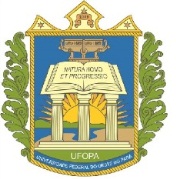 UNIVERSIDADE FEDERAL DO OESTE DO PARÁINSTITUTO DE ENGENHARIA E GEOCIÊNCIASCURSO DE GEOLOGIAEDITAL Nº 02/2018/GEOLOGIA/IEG/UFOPASELEÇÃO SIMPLIFICADA PARA EXTENSIONISTA VOLUNTÁRIO NA AÇÃO DE EXTENSÃO INICIATIVA CULTURAL PARCEIRA II CONCURSO DE POESIA DO ASILOANEXO IICARTA DE INTENÇÕESEu, _______________________________________, estudante do curso ____________, inscrito sob matricula _____________, declaro minha intenção de participar como  ____________________ , a ser desenvolvido no período de _____à _________. Explicar, apresentar os motivos pelo qual deseja ser classificado para esta ação de extensão.Local e data.__________________________________Assinatura do Requerente